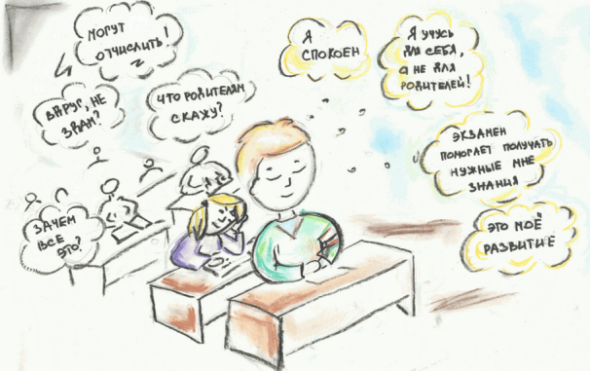 2024 гМуниципальное бюджетное общеобразовательное учреждениесредняя общеобразовательная школа №44 хутора Новоукраинского муниципального образования Крымский район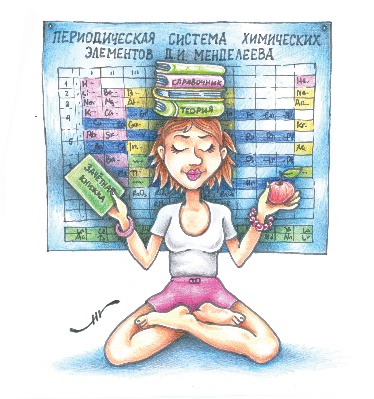 Педагог-психолог О.В. Чернявская 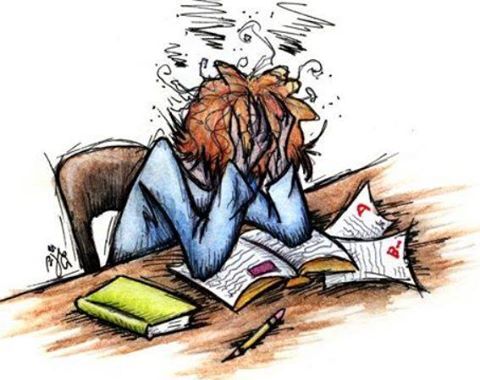 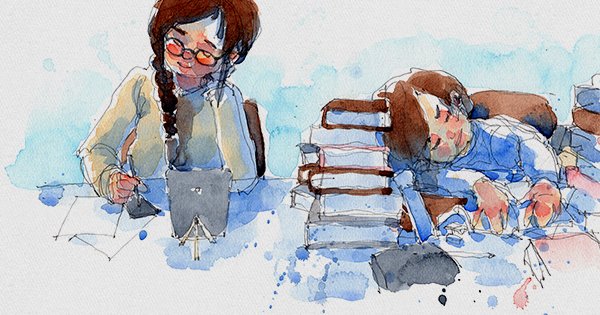 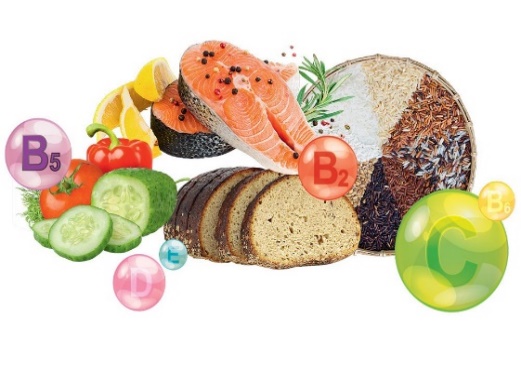 